SAĞLIK BAKIM TEKNİSYENLİĞİSağlık meslek liselerinin sağlık bakım teknisyenliği programından mezun olup en az tekniker düzeyindeki sağlık meslek mensuplarının nezaretinde yardımcı olarak çalışan, ayrıca hastaların günlük yaşam aktivitelerinin yerine getirilmesi, beslenme programının uygulanması, kişisel bakım ve temizliği ile sağlık hizmetlerine ulaşımında yardımcı olan ve refakat eden sağlık meslek mensubudur. Sağlık bakım teknisyenliği dalında; aseptik tekniklerine uygun çalışma, enfeksiyon hastalıklarına karşı önlem alma, sistem hastalıklarını tanıma, sağlık psikolojisi, yenidoğan ve çocuk sağlığını koruma, mesleki temel uygulamalar ile ilgili bilgi, beceri ve yetkinliklerin kazandırılması hedeflenmektedir.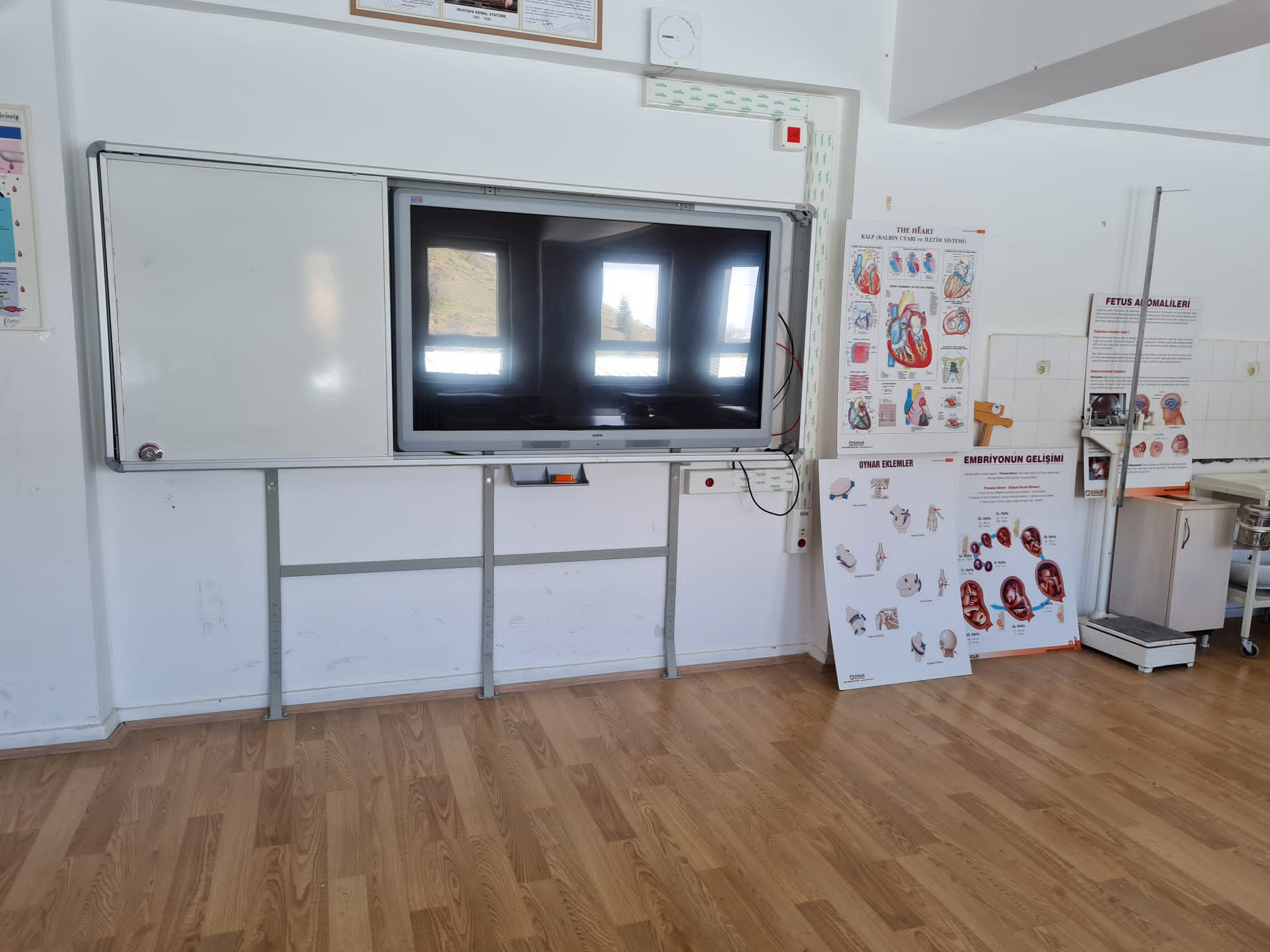 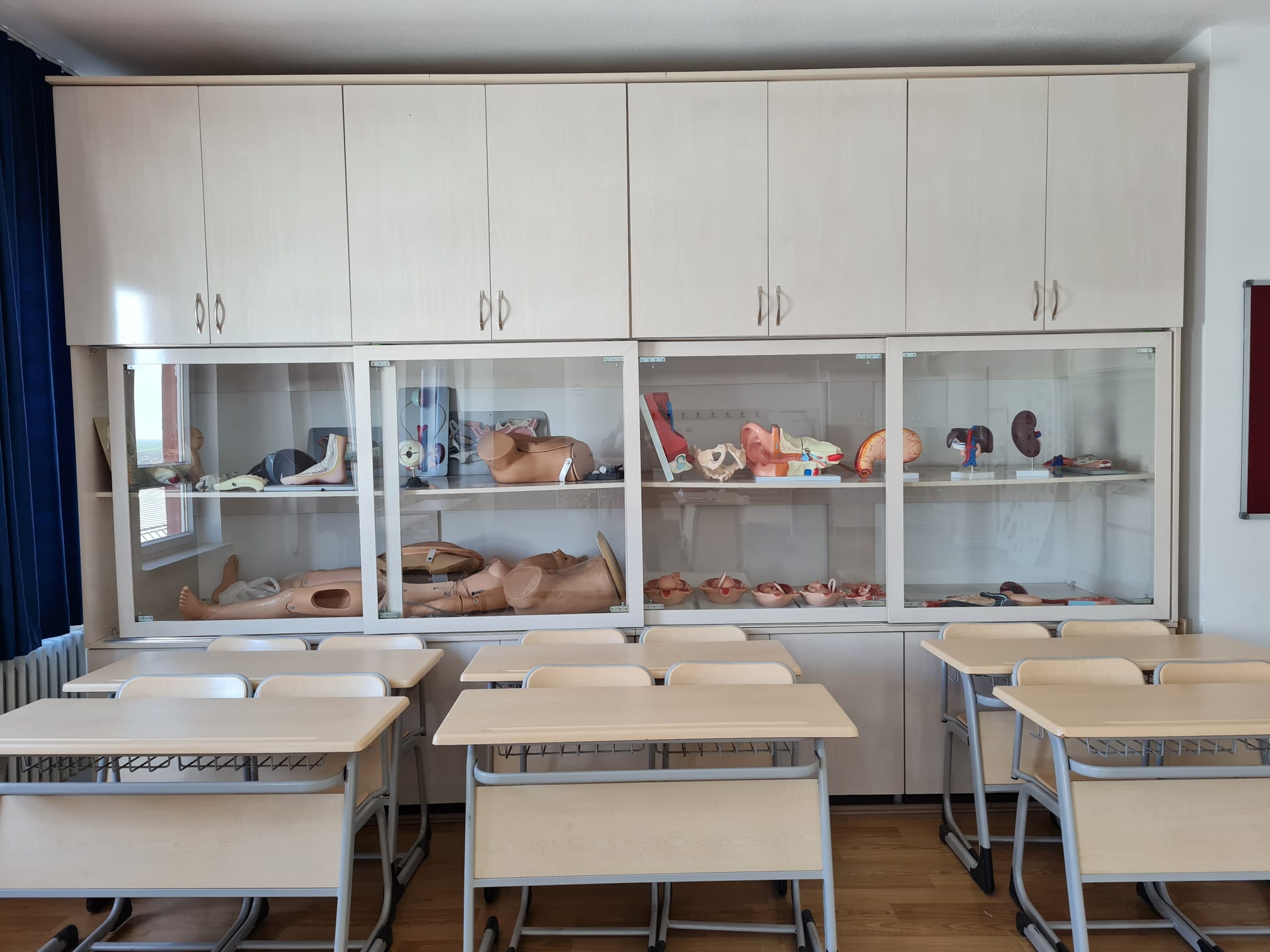 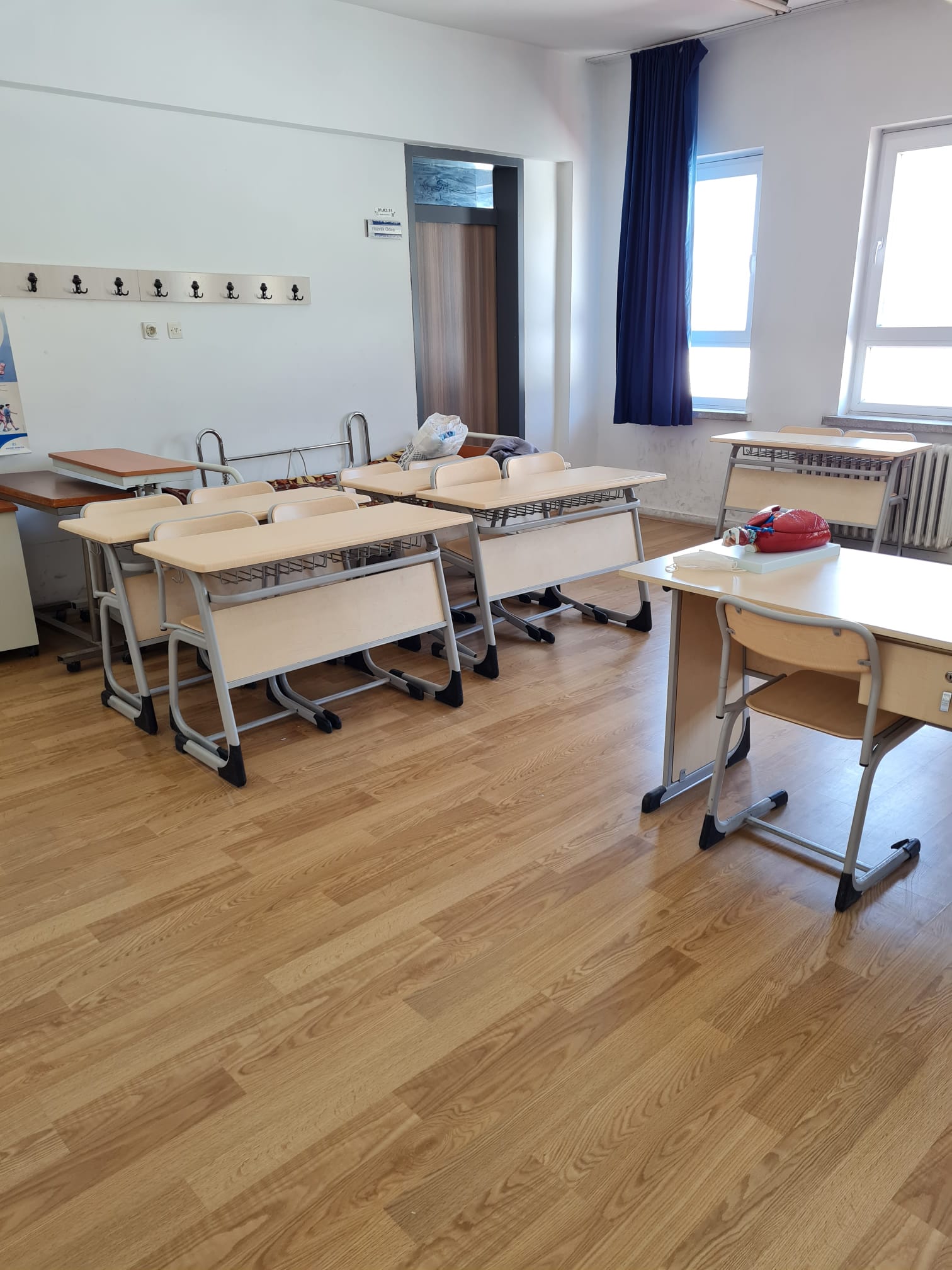 